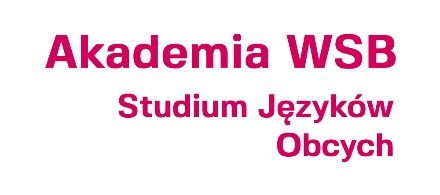 BRANCH CAMPUS (CITY):…………………..DATE: …………………..Name and surname:ID number:Field of study:Current semester:Program: First-cycle/ Second-cycleMode of study: full-time/part-timeForeign language group:Phone number:E-mail address:Department of Foreign LanguagesWSB UniversityApplication for the language group changeI kindly request to change my language group from (language group assigned) .........................................................................................................................................................conducted by ............................................................ ………………………………(name of the lecturer)to ....................................... (language group name).Justification:........................................................................................................................................................................................................................................................................................................................................Your sincerely, (signature)